Tool BarDimension ViewerCrosstab ControlsCrosstab, Indented CrosstabCharts:Chart TypesChart Options > Labels > Edit TitleDisplay Options: Edit TitleSplit ViewReset CubeSwap rows and columnsHide/Show dimensionsCalculationRankZero Suppression80/20 SuppressionCustom Exception HighlightingCustom SubsetsDrill Through to a predefined detail report Export to CSV, Excel, or PDF (use this to print)Help, Find, ExplainSave AsWhen using Internet Explorer, drag and drop dimensions to the crosstab or, right-click on a dimension and select from the menu options.If using Firefox , these controls replace  drag and drop.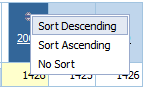 Click on the arrows on row/column header for sorting options.Right-click on row/column header background for more optionsMeasures – Right-click on crosstab corner to change measure displayDimension navigation - Right click on skinny bar at top of rows (left of columns) to navigate up/down dimension levels.  Skinny bar turns from white to blue when selected.More dimension options - Click on skinny bar at top of rows (left of columns) for additional options including navigation and delete.Drill down/up - Click on row/column header value to drill-down to a report for just that value.  Click on the value again to drill back up.